OP/RC/Training Programmes/Workshops attended/papers presented in conferences/Seminars, Publications etc.Orientation Programme attended = 1Refresher Courses attended = 00 Papers published in International Journal: 00Papers published in National Journal: 1 Papers published in conference Proceedings:00 Published chapter in Book = 1 Books published (Text and reference) 00Conferences/ Seminars paper presentation = 3Trainings / STC / workshops attended = 2Any other information = Participated as a field investigator for one week with CSDS.Member of professional body / Society /Honours/Awards/Recognitions: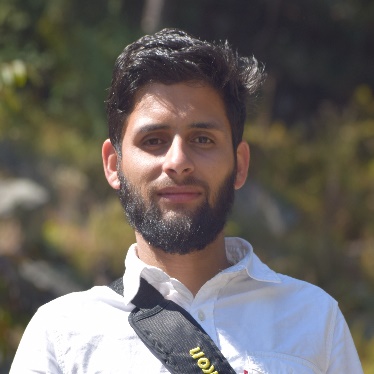 Name:  Raman KaithDesignation (Subject): Assistant Professor Political Science E mail: ramankaith1212@gmail.comQualification: M.A., M.PHIL.Total Teaching Experience:   